ДОГОВОР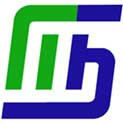 БАНКОВСКОГО ВКЛАДА«СРОЧНЫЙ 367» (в евро)              № ________________________г. Нижневартовск			 ______________________Акционерное Общество Коммерческий Банк "Приобье" (в дальнейшем "Банк") в лице Уполномоченного сотрудника Банка, действующего на основании доверенности №  от , и ______________________________________________________________________________________(в дальнейшем "Вкладчик") заключили настоящий договор о нижеследующем:ТАБЛИЦАусловий договора банковского вклада (далее – Таблица)Предмет и условия договора1.1. Заключение договора банковского вклада и внесение денежных средств на счет Вкладчика удостоверяется настоящим договором, один экземпляр которого выдается Вкладчику.1.2. Банк включен в реестр банков - участников Cистемы обязательного страхования вкладов 25 ноября 2004 года под номером 225. Вклад застрахован в порядке, размере и на условиях, установленных Федеральным Законом от 23.12.2003г. № 177-ФЗ «О страховании вкладов в банках Российской Федерации».1.3. Банк принимает от Вкладчика денежные средства в сумме, указанной в п. 2 Таблицы, на срок, указанный в п. 4 Таблицы.1.4.  Исчисление срока вклада начинается со дня, следующего за днем зачисления денежных средств на счет по вкладу, и заканчивается в последний день срока вклада, указанный в п. 4 Таблицы.1.5.  Банк учитывает сумму вклада на счете № _____________________________.1.6. В случае если последний день срока действия вклада приходится на выходной и/или праздничный день, выплата вклада и причитающихся процентов осуществляется не позднее следующего рабочего дня.1.7. Вкладчик дает Банку акцепт (заранее данный акцепт) на исполнение требований (в том числе платежных требований) Банка на списание денежных средств в сумме, указанной в требовании (в том числе платежном требовании), в случае ошибочного зачисления Банком денежных средств на счет Вклада. 1.8. При обращении взыскания на Вклад на основании исполнительных документов Банк осуществляет списание денежных средств со счета Вклада без распоряжения Вкладчика, при этом наступают те же последствия, что и при досрочном истребовании Вклада. 2. Проценты по вкладу2.1. Банк выплачивает Вкладчику проценты по данному виду вклада в размере, указанном в п.5 Таблицы.2.2. При начислении суммы процентов в расчет принимается величина процентной ставки (в процентах годовых) и фактическое количество календарных дней, на которое привлечены денежные средства. При этом за базу берется действительное число календарных дней в году (365 или 366 дней соответственно).2.3. Начисленные проценты в последний день срока вклада перечисляются на счет вклада «До востребования» №_________________________________.2.4. При расторжении договора до окончания срока, указанного в п. 4 Таблицы, проценты начисляются в порядке, установленном в п. 7 Таблицы. Если ранее Вкладчику выплачивались проценты, то Банком производится соответствующий перерасчет и Вкладчику возвращается сумма вклада за минусом излишне выплаченных процентов.2.5. В случае несвоевременного зачисления на счет Вкладчика денежных средств либо их необоснованного списания Банком со счета, а также невыполнения указаний Вкладчика о перечислении денежных средств со счета либо об их выдаче со счета, Банк несет ответственность в соответствии со статьей 28 Закона РФ от 07.02.1992г. № 2300-1 «О защите прав потребителей».3. Права и обязанности Банка3.1.  Банк обязуется:- по первому требованию возвратить Вкладчику сумму вклада;- выплачивать Вкладчику начисленные проценты по вкладу в любое время с момента их зачисления на счет вклада «До востребования»;- обеспечить тайну банковского вклада, банковского счета, операций по нему и сведений о Вкладчике. Без согласия Вкладчика информация, касающаяся вклада, может быть предоставлена третьим лицам только в случаях, предусмотренных действующим законодательством.3.2.  В случае возникновения налогооблагаемого дохода Банк, являясь налоговым агентом, исчисляет, удерживает и перечисляет налог на доходы по форме 2- НДФЛ. Исчисление сумм налога производится нарастающим итогом с начала налогового периода по итогам каждого месяца с зачетом удержанной в предыдущие месяцы текущего налогового периода суммы налога. Налоговая база определяется в соответствии с требованиями Налогового Кодекса РФ.         Банк удерживает начисленную сумму налога непосредственно из доходов налогоплательщика при их фактической выплате. В случае досрочного расторжения вклада банком производится возврат Вкладчику излишне перечисленного налога. 3.3. Банк обрабатывает платежные документы, связанные с выдачей вклада и причитающихся процентов, в течение срока действия настоящего Договора, в день поступления от Вкладчика соответствующего распоряжения.3.4. Банк вправе списывать со Счета Вкладчика без его дополнительного распоряжения на основании расчетных документов (в том числе банковского ордера) суммы, ошибочно зачисленные на Счет Вкладчика.4. Права и обязанности Вкладчика4.1.  Вкладчик вправе получить вклад и начисленные по нему проценты в установленный договором срок наличными денежными средствами в Банке или перечислением по предоставленным Вкладчиком реквизитам.4.2. Вкладчик вправе оформить доверенность по вкладу в соответствии с действующим законодательством Российской Федерации.4.3. Сумма вклада и проценты по вкладу выдаются Вкладчику при предъявлении паспорта гражданина Российской Федерации / иностранного гражданина или иного документа, удостоверяющего личность, в соответствии с требованиями действующего законодательства РФ.4.4. Вкладчик обязан письменно известить Банк об изменении своей контактной информации, места жительства, паспортных и других данных, необходимых для идентификации клиента (в течение десяти рабочих дней с момента изменения вышеуказанных данных). При невыполнении этой обязанности Вкладчик отвечает за возможные негативные последствия такого невыполнения  (в том числе, отказ государственной корпорации «Агентство по страхованию вкладов» от выплаты возмещения по вкладу, при наступлении страхового случая, в связи с несоответствием имеющихся данных). 4.5. Подписывая настоящий Договор, Вкладчик подтверждает, что не являлся и не является иностранным публичным должностным лицом, должностным лицом публичных международных организаций, а также лицом, замещающим (занимающим) государственные должности Российской Федерации, должности членов Совета директоров Центрального банка Российской Федерации, должности федеральной государственной службы, назначение на которые и освобождение от которых осуществляются Президентом Российской Федерации или Правительством Российской Федерации, должности в Центральном банке Российской Федерации, государственных корпорациях и иных организациях, созданных Российской Федерацией на основании федеральных законов, включенные в перечни должностей, определяемые Президентом Российской Федерации. Принимает на себя всю ответственность за такое заявление. В случае приобретения статуса хотя бы одного из вышеперечисленных лиц Вкладчик обязуется незамедлительно уведомить Банк в письменном виде о приобретении соответствующего статуса, и осознает всю свою ответственность за последствия такого неуведомления.4.6. Вкладчик обязан по требованию Банка предоставить документы необходимые Банку для выполнения обязанностей, предусмотренных действующим законодательством Российской Федерации.4.7. Вкладчик обязан уведомить Банк любым способом о намерении снять (досрочно или в связи с окончанием срока Вклада) денежные средства со счёта вклада в наличной форме за 2 (Два) рабочих дня, предшествующих дню снятия наличных денежных средств, если сумма планируемого снятия равна или превышает 10 000,00 (Десять тысяч) евро.5. Действие договора5.1. Договор вступает в силу с момента зачисления средств на счет Вкладчика.   5.2. Действие настоящего договора заканчивается возвратом вклада.5.3. При не востребовании Вкладчиком денежных средств со вклада, по окончании срока, указанного в п. 4 Таблицы, сумма вклада перечисляется на счет вклада «До востребования».5.4. Если Вкладчик желает получить часть вклада, а оставшуюся сумму внести на новый срок, договор прекращает свое действие и счет по вкладу закрывается. На оставшуюся сумму открывается новый счет с заключением нового договора.6. Порядок разрешения споров. Прочие условия6.1. В случае возникновения форс-мажорных обстоятельств, все вопросы, связанные с выполнением обязательств по настоящему договору, урегулируются в соответствии с действующим законодательством Российской Федерации.6.2. В случае возникновения разногласий и споров по вопросам исполнения настоящего договора стороны примут все меры для разрешения их путем переговоров.6.3. За неисполнение\ненадлежащее исполнение обязательств по настоящему Договору Банк несет ответственность в соответствии с Законом РФ от 07.02.1992г. № 2300-1 «О защите прав потребителей», ГК РФ и другим действующим законодательством Российской Федерации.6.4. Споры, по которым стороны не достигли договоренности, разрешаются в установленном действующим законодательством РФ порядке.7. Юридические адреса, реквизиты и подписи сторон_________________________________________        Подпись_____________________________________М.п.Минимальная гарантированная ставка по вкладу составляет:0,001 (ноль целых одна тысячная) процентов годовыхN п/пУсловие договора банковского вкладаСодержание условия договора банковского вклада1231Вид вкладасрочный2Сумма и валюта вклада___________(__________) евро3Возможность пополнения вклада, имеющиеся ограничения на пополнение вкладаПополнение предусмотрено в течение первых 180 днейМинимальная сумма пополнения 100 (Сто) евро4Срок и дата возврата вклада - по срочным вкладам.По договорам банковского вклада, заключенным на условиях выдачи вклада по требованию, указываются слова "до востребования"Срок вклада:367 календарных днейДата возврата: __.___._____года5Процентная ставка (процентные ставки) по вкладу в процентах годовых - по договорам банковского вклада, в которых фиксированная величина или фиксированные величины процентной ставки стороны договора определяют в договоре банковского вклада при его заключении (постоянная процентная ставка). При наличии нескольких процентных ставок по вкладу указываются условие и период времени применения каждой из них. По вкладам до востребования процентная ставка указывается на дату заключения договора банковского вклада, а также указывается информация о возможности изменения банком размера выплачиваемых процентов в случае, если такая возможность предусмотрена договором банковского вклада.При применении переменной процентной ставки (процентной ставки, содержащей переменные величины, значения которых определяются исходя из обстоятельств, не зависящих от банка и аффилированных с ним лиц) - порядок ее определения и значение на дату заключения договора банковского вклада, порядок и срок информирования вкладчика об изменении такой процентной ставки0,001 % годовых6Порядок выплаты вкладчику процентов по вкладуНачисленные проценты перечисляются в конце срока действия договора на счет вклада «До востребования»7Процентная ставка (процентные ставки) либо порядок ее (их) определения при досрочном возврате суммы срочного вклада или ее части по требованию вкладчикаПри досрочном возврате суммы срочного вклада проценты начисляются по ставке вклада «До востребования» в евро на день расторжения.Действующая ставка вклада «До востребования» в евро составляет 0,0001 % годовых. 8Возможность досрочного возврата части суммы срочного вклада без изменения условий о размере процентов и периодичности их выплаты, условия такого досрочного возврата, размер неснижаемого остатка суммы вкладаДосрочный возврат части суммы вклада без изменения условий о размере процентов и периодичности их выплаты не предусмотрен.9Возможность и порядок продления срока срочного вкладаПродление срока вклада не предусмотрено. 10Способ обмена информацией между банком и вкладчикомПисьменно путем предъявления информации в офис Банка либо почтовым отправлением11Минимальная сумма вклада500 (Пятьсот) евроБанк:АО КБ “Приобье”			                          628609, Ханты-Мансийский автономный округ-Югра, г. Нижневартовск, проспект Победы д.18-А,Кор.счет № 30101810800000000777 в РКЦ г. НижневартовскаБИК: 047169777ИНН/КПП: 8603010518/860301001ОГРН: 1028600002100		             тел. 61-58-73; 41-26-55E-mail: welcome@priobye.ruВкладчик:Ф.И.О. ____________________________________		          ___________________________________________Адрес ________________________________________________________________________________паспорт серии _________№____________________выдан (когда, кем)____________________________ ___________________________________________ ___________________________________________ ___________________________________________Телефон, E-mail: _____________________________ ______________________________________________